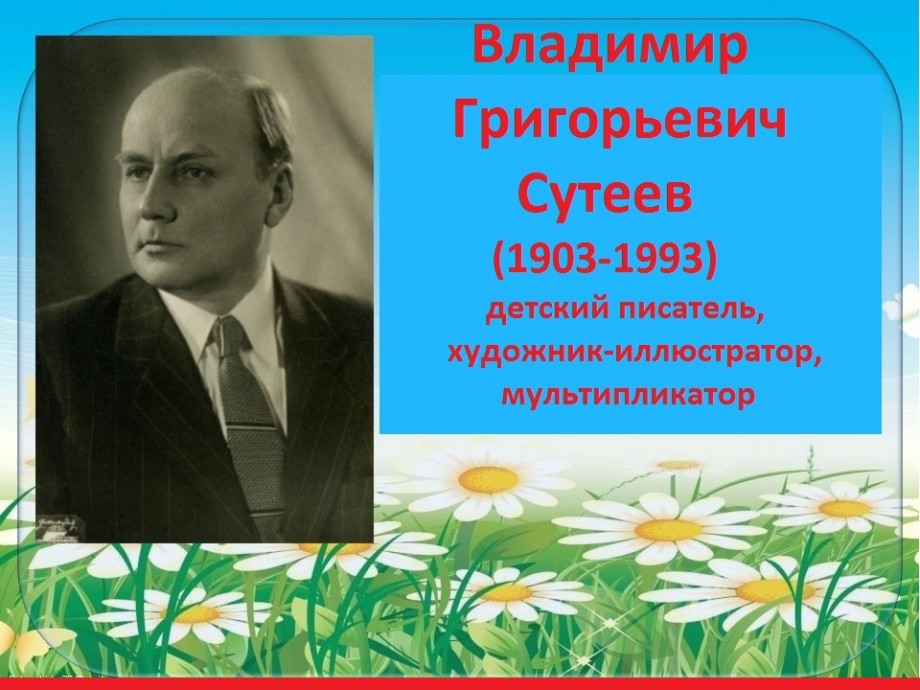 Влади́мир Григо́рьевич Суте́ев  родился    в    1903 году в  Москве.Русский писатель. Сценарист. Художник-иллюстратор. Режиссер-мультипликатор. Заслуженный деятель искусств Российской Федерации. Один из основателей отечественной мультипликации. Написал около сорока сценариев для мультипликационного кино. Известен по рассказам и сказкам  «Дядя Миша», «Яблоко», «Мешок яблок», «Елка», «Кораблик», «Кто сказал «мяу?», «Разные колеса».  Остроумные, весёлые, добрые книжки Сутеева знакомы детям всего мира. Книги с его сказками издавались на 50 языках мира     Владимир Сутеев написал около 40 сценариев для мультипликационного кино, и почти все они были экранизированы. Владимир Григорьевич замечательно понимал детей . Сюжеты  его  сказок просты и незатейливы, понятны даже самым маленьким читателям. Главные герои – животные – думают, разговаривают, переживают, совершают поступки. Через эти образы писатель знакомит детей с миром взрослых людей, показывает им нормы поведения в обществе. Сказки и рассказы Сутеева - это та «настоящая» детская литература, которая воспитывает. В сказках всегда торжествует справедливость, добро побеждает зло. Сюжет построен так, что юный читатель сам приходит к правильным выводам о том, «Что такое хорошо и что такое плохо». Дружить, помогать друзьям, трудиться, быть смелым и сообразительным - вот чему учат эти книги Разные колёса читатьСтоит пенёк, на пеньке — теремок.
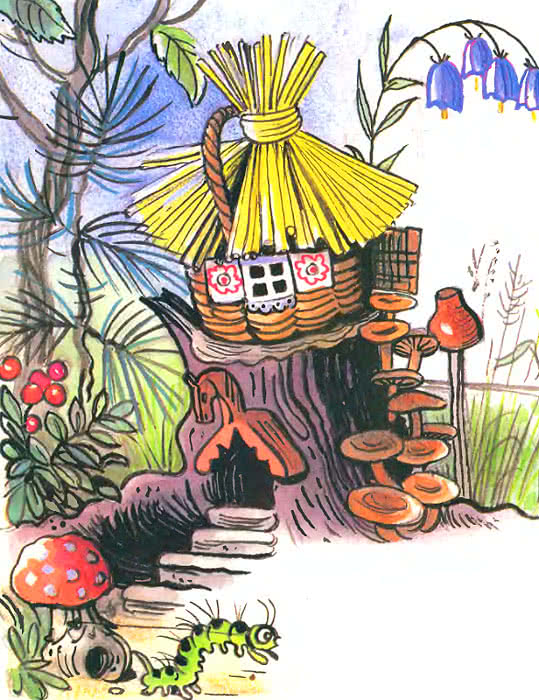 А в теремке живут Мушка, Лягушка, Ёжик да Петушок-Золотой гребешок.Вот как-то пошли они в лес — за цветами, за грибами, за дровами, за ягодами.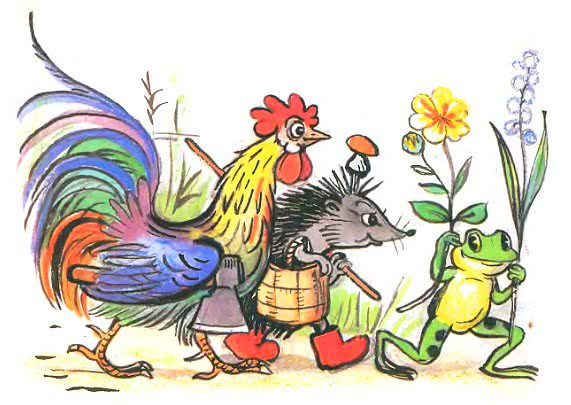 Попробуйте взглянуть на мир глазами ребёнка, и вы вновь будете удивляться всему, как он.Тим СелдинХодили-ходили по лесу и на поляну вышли. Смотрят — а там пустая телега стоит.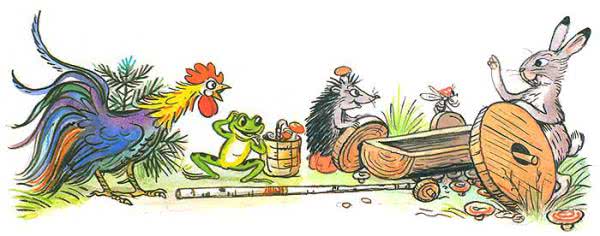 Телега-то пустая, да не простая — все колёса разные: одно совсем маленькое колесико, другое — побольше, третье — среднее, а четвёртое — большое-пребольшое колесище.Телега, видно, давно стоит: грибы под ней растут.Стоят Мушка, Лягушка, Ежик да Петушок, смотрят и удивляются. Тут Заяц на дорогу из кустов выскочил, тоже смотрит, смеётся.— Это твоя телега? — спрашивают Зайца.— Нет, это Медведя телега. Он её делал-делал, не доделал да и бросил. Вот она и стоит.— Давайте возьмём телегу домой, — сказал Ёжик. — В хозяйстве пригодится.— Давайте, — сказали остальные.Стали все телегу толкать, а она не идёт: у неё все колёса разные.Толкали-толкали — толку никакого! Телега то направо завернёт, то налево упадёт.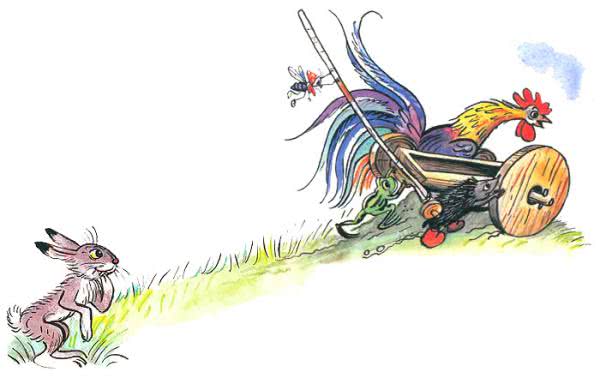 И дорога плохая — то яма, то кочка.А Заяц хохочет, от смеху надрывается:— Кому нужна такая негодная телега!Устали все, а бросить жалко — в хозяйстве пригодится.Опять Ёжик догадался:— Давайте все по колесу возьмём.— Давайте!Сняли с телеги колёса и домой покатили: Мушка — маленькое колесико, Ёжик — побольше, Лягушка — среднее…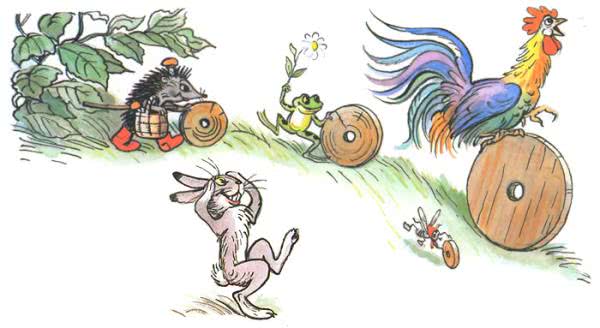 А Петушок вскочил на самое большое колесище, ногами перебирает, крыльями хлопает и кричит:— Ку-ка-ре-ку-у!Заяц смеётся:— Вот чудаки, домой разные колёса покатили!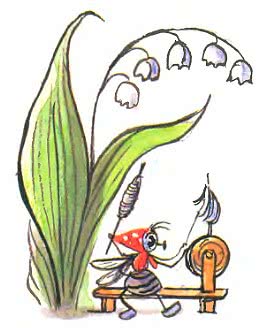 Тем временем Мушка, Ежик, Лягушка и Петушок прикатили колёса домой и задумались: что с ними делать?— Я знаю, — сказала Мушка, взяла самое маленькое колесико — прялочку сделала.Ёжик догадался: к своему колесу две палки приладил — тачка вышла.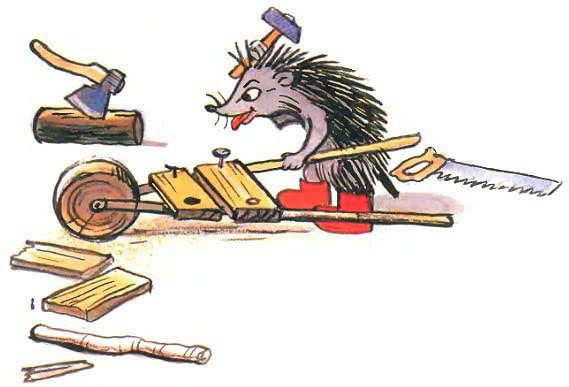 — Я тоже придумала, — сказала Лягушка и колесо побольше к колодцу пристроила, чтобы лучше было воду брать.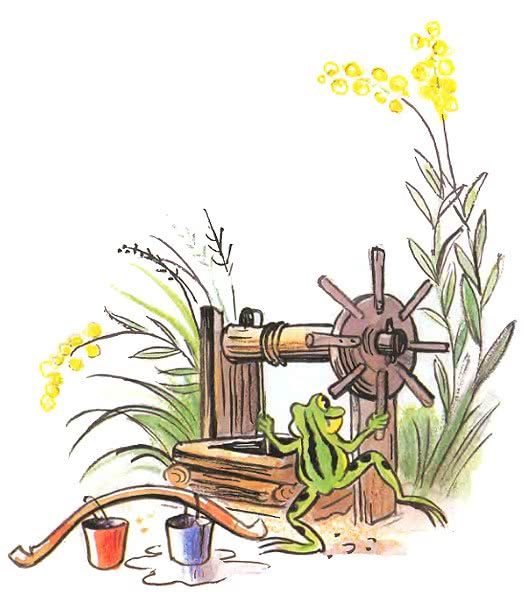 А Петушок большое колесище в ручей опустил, жернова поставил и мельницу построил.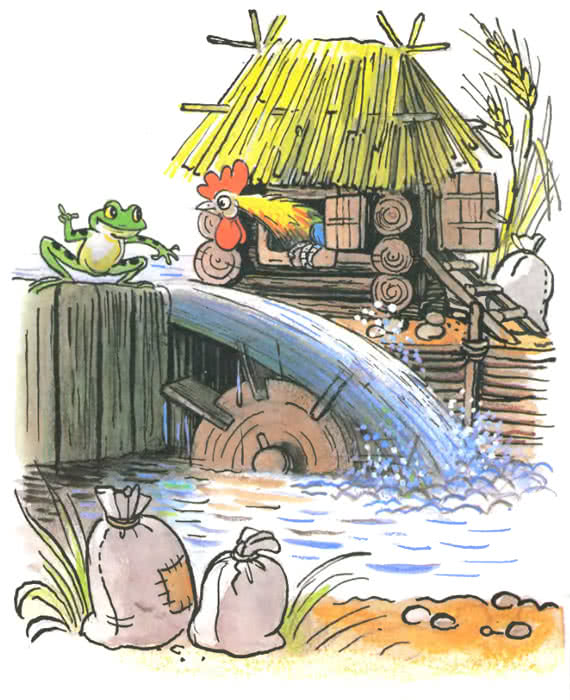 Все колёса в хозяйстве пригодились: Мушка на прялочке нитки прядёт, Лягушка с колодца воду носит — огород поливает, Ёжик из лесу на тачке грибы, ягоды, дрова возит.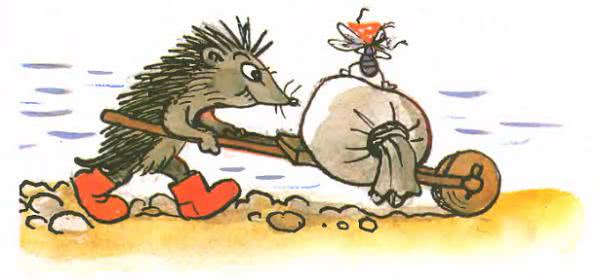 Так часто бывает на свете: один натворит бед, а другой за них отвечает.Сказки Дядюшки РимусаА Петушок на мельнице муку мелет.Пришёл как-то к ним Заяц на их житьё посмотреть.А его как дорогого гостя приняли:Мушка ему варежки связала, Лягушка морковкой с огорода угостила, Ёжик — грибами да ягодами, а Петушок — пирогами да ватрушками.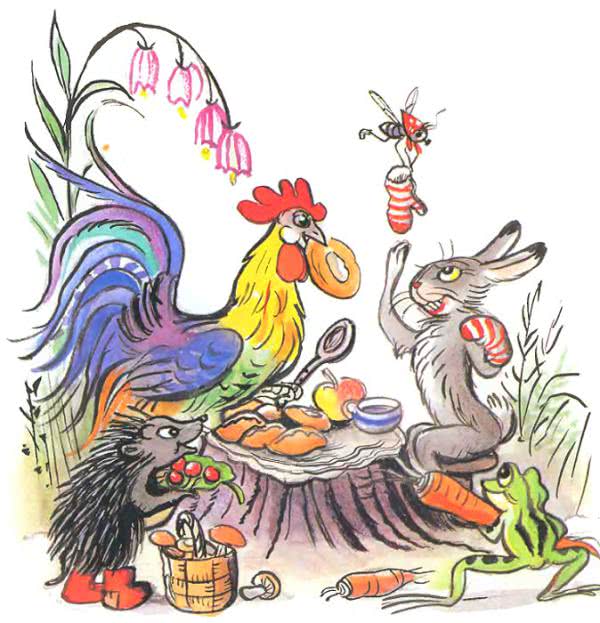 Стыдно стало Зайцу.— Простите меня, — говорит. — Я смеялся над вами, а теперь вижу — в умелых руках и разные колёса могут пригодиться.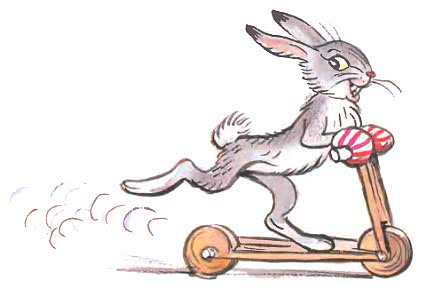  .  Мультфильм харагты:https://yandex.ru/video/preview/?text=%D1%80%D0%B0%D0%B7%D0%BD%D1%8B%D0%B5%20%D0%BA%D0%BE%D0%BB%D1%91%D1%81%D0%B0%20%D0%BC%D1%83%D0%BB%D1%8C%D1%82%D0%B8%D0%BA%20%D0%BD%D0%B0%20%D1%8E%D1%82%D1%83%D0%B1%D0%B5%20%D1%81%D0%BC%D0%BE%D1%82%D1%80%D0%B5%D1%82%D1%8C&path=wizard&parent-reqid=1646997487768888-9790454055825491542-sas2-0481-644-sas-l7-balancer-8080-BAL-5830&wiz_type=vital&filmId=11438798628964459239Мешок яблокМешок яблок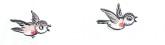 Ходил Заяц с мешком по лесу, искал грибы-ягоды для своих зайчат, но, как назло, ничего ему не попадалось: ни грибов, ни ягод. И вдруг посреди зелёной поляны увидел он дикую яблоню. А яблок румяных на ней и под ней - видимо-невидимо! Не долго думая, раскрыл Заяц свой мешок и стал в него яблоки собирать.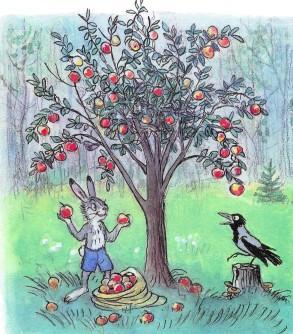 Тут Ворона прилетела, на пенёк села и каркает:
-   Карр! Карр! Безобразие! Каждый будет сюда приходить, ни одного яблока не останется!
-  Напрасно каркаешь, - говорит Заяц, - здесь яблок на весь лес хватит. А у меня зайчата дома голодные сидят.
Набрал Заяц полный мешок яблок. Мешок тяжёлый - не поднять. С трудом потащил его Заяц волоком по лесной тропинке...
И вдруг голова его уткнулась во что-то мягкое. Поднял голову Заяц и обомлел — перед ним Медведь стоит!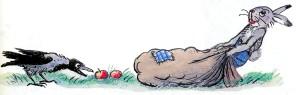 -  Что у тебя там в мешке? -спросил Медведь.
Заяц пришёл в себя, открыл мешок и говорит:
-   Вот... Яблоки... Угощайтесь, дядя Миша!Попробовал Медведь одно яблоко.
- Ничего яблочки! Освежают! -проревел он, набрал большую горсть яблок и пошёл своей дорогой.
А Заяц - к себе домой.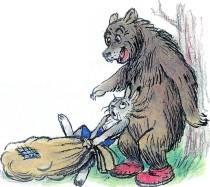 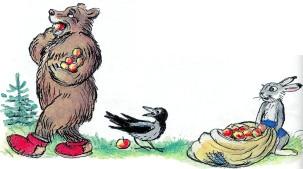 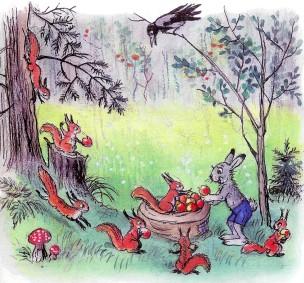 Идёт Заяц по лесу, а со всех сторон бегут к нему бельчата, пищат хором:
- Дяденька Заяц! Дайте яблочек!
Ничего не поделаешь, пришлось снова мешок открыть.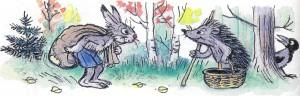 По дороге домой Заяц встретил своего старого приятеля Ежа.
-  Куда идёшь, Колючая Голова? - спросил Заяц.
-  Да вот, за грибами собрался, а грибов нигде не видно. Хожу с пустой корзинкой.
-  Ты лучше у меня яблок возьми. Бери, не стесняйся, у меня их много! — сказал Заяц и насыпал Ежу полную корзину яблок.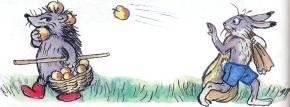 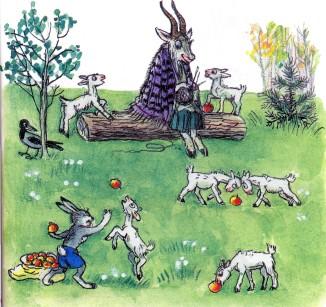 Вышел Заяц на лужок, а там Коза со своими козлятами гуляет. Их Заяц тоже яблоками оделил.Ходил, ходил Заяц и устал. Присел было на какой-то бугорок, как вдруг...
- Спасибо, дружище! - сказал Крот и исчез под землёй вместе с яблоками.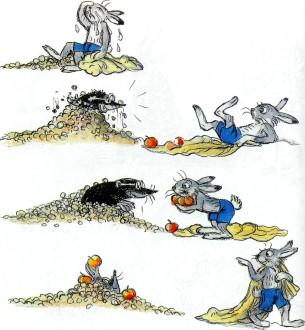 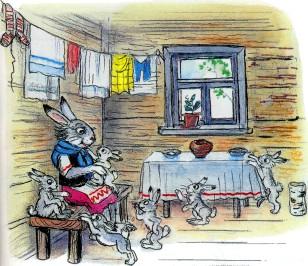 В заячьем домике давно ждут папу-Зайца. Чтобы скоротать время, мама-Зайчиха рассказывает сказку своим голодным зайчатам.
И тут кто-то постучал в дверь...Дверь распахнулась, и на пороге появились бельчата с большим лукошком, полным орехов.
-  Вот! Это вам мама просила передать! — пропищали бельчата и убежали.
-   Чудеса... - прошептала Зайчиха.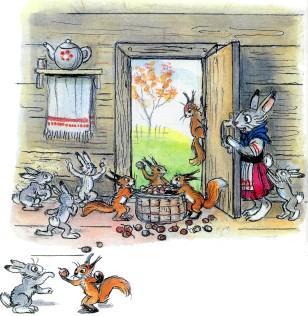 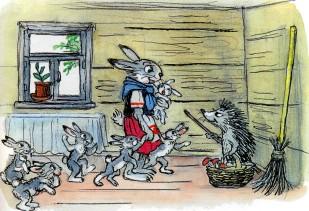 Пришёл Ёжик с корзиной, полной грибов.
—  Хозяин дома? — спросил он Зайчиху.
-  Да нет. Как с утра пошёл, так и не возвращался. Попрощался Ёж, ушёл, а корзину с грибами оставил
Зайчихе.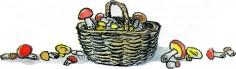 Соседка Коза принесла капусты и крынку молока. - Это для ваших детей, - сказала она Зайчихе. Чудеса продолжались...
Со стуком откинулась крышка подпола, и показалась голова Крота.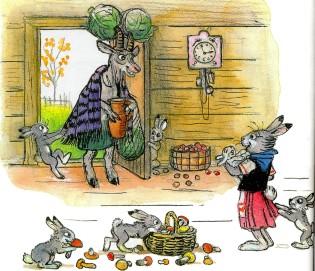 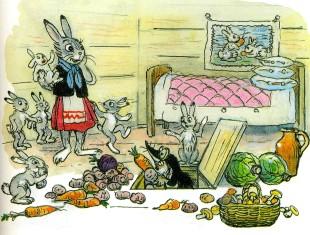 -  Это дом Зайца? - спросил он.
-  Да, мы тут живём, - сказала Зайчиха.
-  Значит, я правильно подкоп вёл! - обрадовался Крот, и полетели из подпола всякие овощи: морковка, картошка, петрушка, свёкла. - Привет Зайцу! - крикнул Крот и исчез под землёй.А Ворона всё каркает:
-  Карр! Карр! Всем яблоки раздавал, а меня хоть бы одним яблочком угостил!
Смутился Заяц, вытряхнул из мешка последнее яблоко:
-  Вот... Самое лучшее! Клюй на здоровье!
-  Очень мне нужно твоё яблоко, я их терпеть не могу! Карр! Карр! Что делается! Родным голодным детишкам пустой мешок несёт!
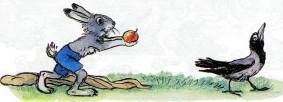 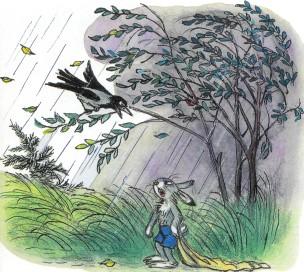 -  А я... А я сейчас обратно в лес пойду и снова мешок полный принесу!
-  Куда же ты пойдёшь, глупый! Смотри, какая туча собирается!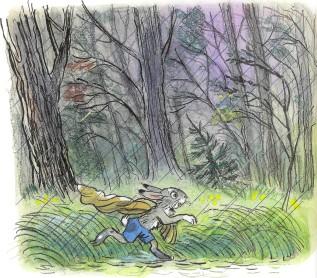 И побежал Заяц обратно в лес.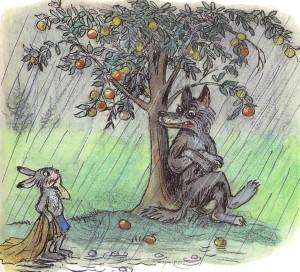 А когда прибежал к своей заветной яблоне, то там...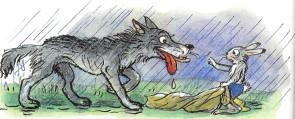 Увидел Волк Зайца, облизнулся и спрашивает:
-  Тебе что здесь нужно?
-  Я... Яблочки хотел собрать... Зайчатам...
-  Значит, ты яблочки любишь?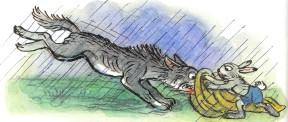 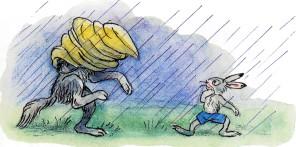 -  Лю... Люблю.
-  А я зайцев очень люблю! - зарычал Волк и бросился на Зайца.
Вот тут-то и пригодился Зайцу пустой мешок.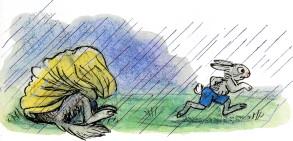 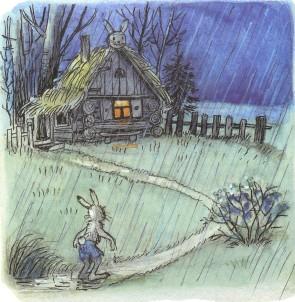 Уже поздно ночью приплёлся Заяц к своему дому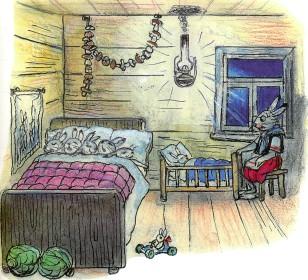 
А дома давно крепким сном спали сытые зайчата. Только одна Зайчиха не спала: тихо плакала в своём уголке. Вдруг скрипнула дверь.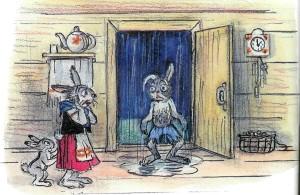 Вскочили зайчата:
-  Ура! Папа пришёл!
Зайчиха подбежала к двери: на пороге стоял Заяц, весь мокрый.
-  Я ничего... совсем ничего вам не принёс, - прошептал он.
-  Зайчик мой бедный! - воскликнула Зайчиха.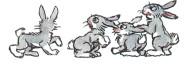 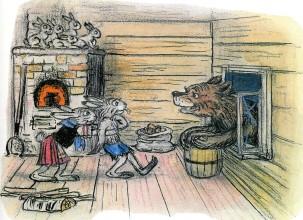 И вдруг страшный удар потряс дом.
-  Это он! Волк! Заприте дверь! Прячьтесь все! - закричал Заяц.
Зазвенели стёкла, распахнулось окошко, и появилась большая голова Медведя.
-  Вот! Держи от меня подарок, - прорычал Медведь. -Мёд настоящий, липовый...Утром вся заячья семья собралась за столом. А на столе чего только нет! Грибы и орехи, свёкла и капуста, мёд и репа, морковь и картошка.
А злая Ворона удивляется:
- Никак ума не приложу: как могло из пустого мешка столько добра появиться?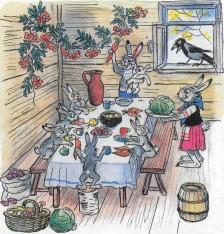 Мультфильм харагты :https://www.youtube.com/watch?v=Kg2_obiBdHMПалочка-выручалочкаШёл Ёжик домой. По дороге нагнал его Заяц, и пошли они вместе. Вдвоём дорога вдвое короче.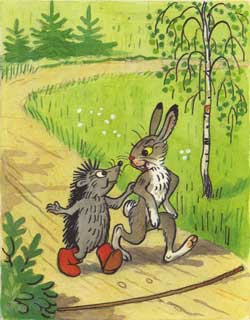 До дома далеко — идут, разговаривают.А поперёк дороги палка лежала.За разговором Заяц её не заметил — споткнулся, чуть было не упал.— Ах, ты!.. — рассердился Заяц. Наподдал палку ногой, и она далеко в сторону отлетела.А Ёжик поднял палку, закинул её себе на плечо и побежал догонять Зайца.Увидел Заяц у Ежа палку, удивился:— Зачем тебе палка? Что в ней толку?— Эта палка не простая, — объяснил Ёжик. — Это палочка-выручалочка.Заяц в ответ только фыркнул.Пошли они дальше и дошли до ручья.Заяц одним прыжком перескочил через ручей и крикнул уже с другого берега: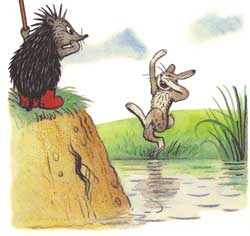 — Эй, Колючая Голова, бросай свою палку, тебе с нею сюда не перебраться!Ничего не ответил Ёжик, отступил немного назад, разбежался, воткнул на бегу палку в середину ручья, одним махом перелетел на другой берег и стал рядом с Зайцем как ни в чём не бывало.Заяц от удивления даже рот разинул:— Здорово ты, оказывается, прыгаешь!— Я прыгать совсем не умею, — сказал Ёжик, — это палочка-выручалочка — через всё-скакалочка мне помогла.Пошли дальше. Прошли немного и вышли к болоту.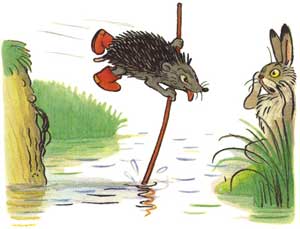 Заяц с кочки на кочку прыгает. Ёжик позади идёт, перед собой палкой дорогу проверяет.— Эй, Колючая Голова, что ты там плетёшься еле-еле? Наверно, твоя палка…Не успел Заяц договорить, как сорвался с кочки и провалился в трясину по самые уши. Вот-вот захлебнётся и утонет.Перебрался Ёжик на кочку, поближе к Зайцу, и кричит:— Хватайся за палку! Да покрепче!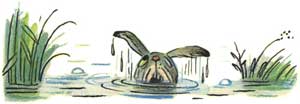 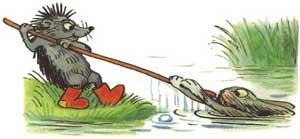 Ухватился Заяц за палку. Ёжик изо всех сил дёрнул и вытянул своего друга из болота.Когда выбрались на сухое место, Заяц говорит Ежу: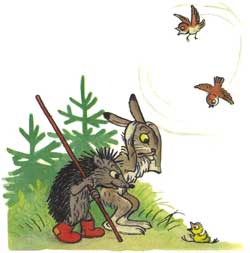 — Спасибо тебе, Ёжик, спас ты меня.— Что ты! Это палочка-выручалочка — из беды-вытягалочка.Пошли дальше и у самой опушки большого тёмного леса увидели на земле птенчика. Он выпал из гнезда и жалобно пищал, а родители кружились над ним, не зная, что делать.— Помогите, помогите! — чирикали они.Гнездо высоко — никак не достанешь. Ни Ёж, ни Заяц по деревьям лазить не умеют. А помочь надо.Думал Ёжик, думал и придумал.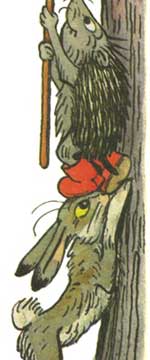 — Становись лицом к дереву! — скомандовал он Зайцу.Заяц стал лицом к дереву. Ёжик посадил птенца на кончик своей палки, залез с ней Зайцу на плечи, поднял как мог палку и достал почти до самого гнезда.Птенчик ещё раз пискнул и прыгнул прямо в гнездо.Вот обрадовались его папа и мама! Вьются вокруг Зайца и Ежа, чирикают:— Спасибо, спасибо, спасибо!А Заяц говорит Ежу:— Молодец, Ёжик! Хорошо придумал!— Что ты! Это всё палочка-выручалочка — наверх-поднималочка!Вошли в лес. Чем дальше идут, тем лес гуще, тем нее. Страшно Зайцу. А Ёжик виду не подаёт: идёт впереди, палкой ветки раздвигает.И вдруг из-за дерева прямо на них огромный Волк выскочил, загородил дорогу, зарычал:— Стой!Остановились Заяц с Ежом.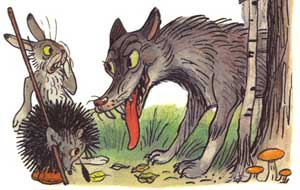 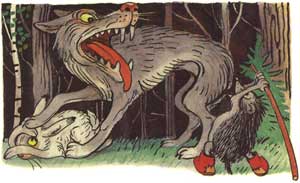 Волк облизнулся, лязгнул зубами и сказал:— Тебя, Ёж, я не трону, ты колючий, а вот тебя, Косой, целиком съем, с хвостом и ушами!Задрожал Зайчик от страха, побелел весь, как в зимнюю пору, бежать не может: ноги к земле приросли. Закрыл глаза — сейчас его Волк съест.Только Ёжик не растерялся: размахнулся своей палкой и что есть силы огрел Волка по спине.Взвыл Волк от боли, подпрыгнул — и бежать…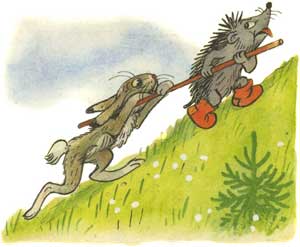 Так и убежал, ни разу не обернувшись.— Спасибо тебе, Ёжик, ты меня теперь и от Волка спас!— Это палочка-выручалочка — по врагу-ударялочка, — ответил Ёжик.Пошли дальше. Прошли лес и вышли на дорогу. А дорога тяжёлая, в гору идёт. Ёжик впереди топает, на палочку опирается, а бедный Заяц отстал, чуть не падает от усталости.До дома совсем близко, а Заяц дальше идти не может.— Ничего, — сказал Ёжик, — держись за мою палочку.Ухватился Заяц за палку, и потащил его Ёжик в гору. И показалось Зайцу, будто идти легче стало.— Смотри-ка, — говорит он Ежу, — твоя палочка-выручалочка и на этот раз мне помогла.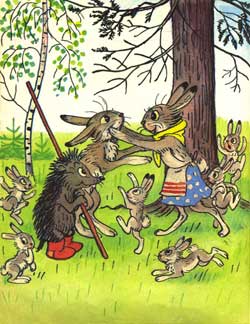 Так и привёл Ёжик Зайца к нему домой, а там давно его поджидала Зайчиха с зайчатами.Радуются встрече, а Заяц и говорит Ежу:— Кабы не эта твоя волшебная палочка-выручалочка, не видать бы мне родного дома.Усмехнулся Ёжик и говорит:— Бери от меня в подарок эту палочку, может быть, она тебе ещё пригодится.Заяц даже опешил:— А как же сам ты без такой волшебной палочки-выручалочки останешься?— Ничего, — ответил Ёжик, — палку всегда найти можно, а вот выручалочку, — он постучал себе по лбу, — а выручалочка-то вот она где!Тут всё понял Заяц.— Верно ты сказал: важна не палка, а умная голова да доброе сердце!Мультфильм харагты:https://yandex.ru/video/preview/?text=%D0%BF%D0%B0%D0%BB%D0%BE%D1%87%D0%BA%D0%B0-%D0%B2%D1%8B%D1%80%D1%83%D1%87%D0%B0%D0%BB%D0%BE%D1%87%D0%BA%D0%B0%20%D0%BC%D1%83%D0%BB%D1%8C%D1%82%D0%B8%D0%BA&path=wizard&parent-reqid=1646998285403407-12032113253070265143-sas2-0481-644-sas-l7-balancer-8080-BAL-6104&wiz_type=vital&filmId=3704775890786871268